2020-2021 EĞİTİM ÖĞRETİM YILI ÇORUM ŞEHİT OSMAN ARSLAN KIZ ANADOLU İHL12.SINIF MESLEKİ ARAPÇA DERSİ 2.DÖNEM 1.YAZILI SINAV SORULARISüre 40 dakika, her bir doğru cevap 5 puandır.Başarılar dilerim, Allah yardımcınız olsun… Ramazan SUArapça Öğretmeni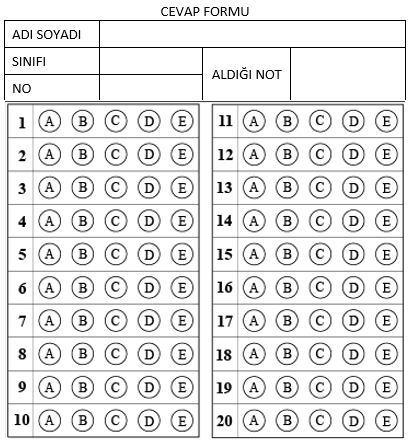 1.   سَأَل fiilinin emir hali hangi seçenekte verilmiştir?سَأَل fiilinin emir hali hangi seçenekte verilmiştir?سَأَل fiilinin emir hali hangi seçenekte verilmiştir?A) نَـسْأَلُ B) تَسْأَلُ C) اِسْأَلْ D) يَسْأَلُ E) سَأَلْنا 2.   ........ الطِّفْلُ الكُرَةَ بِيَدَيْهResme göre boş bırakılan yere hangi kelimenin getirilmesi uygundur?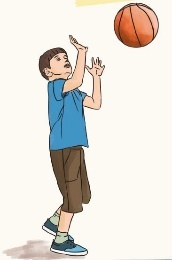 A) يَرى            B) وَضَع C) تَحْكي          D) رَمى E) وجَدَ 3.   أَخَذَ fiilinin Muzari hali hangi seçenekte verilmiştir?أَخَذَ fiilinin Muzari hali hangi seçenekte verilmiştir?أَخَذَ fiilinin Muzari hali hangi seçenekte verilmiştir?A) ﻳَﺤْفَظ B) يَأْخُذُ C) احْفَظ D) أَخَذْتُ E) خُذْ 4.   كان قَوْم إِبْراهيم يَعْبُدُونَ الأَصْنام، فدَعَاهُم إلى التَّوْحيد، وقال لَهُم:” مَا هٰذِهِ التَّمَاثِيلُ الَّتِي اَنْتُمْ لَهَا عَاكِفُونَ" Enbiya suresi, 52.ayetماذا كان يَعْبُد قَوْم إِبْراهيم؟Sorusunun cevabı (verilen metne göre) hangi seçenekte verilmiştir?كان قَوْم إِبْراهيم يَعْبُدُونَ الأَصْنام، فدَعَاهُم إلى التَّوْحيد، وقال لَهُم:” مَا هٰذِهِ التَّمَاثِيلُ الَّتِي اَنْتُمْ لَهَا عَاكِفُونَ" Enbiya suresi, 52.ayetماذا كان يَعْبُد قَوْم إِبْراهيم؟Sorusunun cevabı (verilen metne göre) hangi seçenekte verilmiştir?A) أقْسَمَ أنْ يَهْدِمَ أصْنامَهُم B) كان قَوْم إِبْراهيم يَعْبُدون اللهC) لم ﻳَﺨْرُج إِبْراهيم مع قَومِهD) دَعاهم إِبْراهيم إِلى التَّوْحيدE) كان قَوْم إِبْراهيم يَعْبُدون الأصْنام5.   تقوم الفَتات ب......... سَرِيرهاBoş bırakılan yere hangi kelimenin getirilmesi uygundur?تقوم الفَتات ب......... سَرِيرهاBoş bırakılan yere hangi kelimenin getirilmesi uygundur?تقوم الفَتات ب......... سَرِيرهاBoş bırakılan yere hangi kelimenin getirilmesi uygundur?A) إكْرام B) المُهاجِر C) بُعِث D) الأنْصار E) تَرْتيب 6.   وعَدَد الرُّسُل في القرآن الكَريم ﺧَﻤْسَة وعِشْرون رَسُولًا، مِنْهُم أُلوالعَزْم، وهُمْ: نوح وإبراهيم وموسى وعيسى ومُحَمَّد عَلَيْهِم الصَّلاة، والسَّلامكَمْ عَدَدُ الرُّسُل المَذْكُورَيْن في القُرآن؟Sorusunun doğru cevabı(üstteki paragrafa göre) hangi seçenekte yer almaktadır?A) ﺧَﻤْسة وعِشْرُون رَسُولًا B) سَبْعَة واَرْبَعون  رَسُولًا C) ﺧَﻤْسة وثَلاثون  رَسُولًا D) تِسْعَة وعِشْرُون رَسُولًا E) ﺧَﻤْسة واَرْبَعون  رَسُولًا A) ﺧَﻤْسة وعِشْرُون رَسُولًا B) سَبْعَة واَرْبَعون  رَسُولًا C) ﺧَﻤْسة وثَلاثون  رَسُولًا D) تِسْعَة وعِشْرُون رَسُولًا E) ﺧَﻤْسة واَرْبَعون  رَسُولًا A) ﺧَﻤْسة وعِشْرُون رَسُولًا B) سَبْعَة واَرْبَعون  رَسُولًا C) ﺧَﻤْسة وثَلاثون  رَسُولًا D) تِسْعَة وعِشْرُون رَسُولًا E) ﺧَﻤْسة واَرْبَعون  رَسُولًا 7.   سيرة النَّبيّ بَعْد الهِجْرةİfadesinin Türkçe karşılığı nedir?سيرة النَّبيّ بَعْد الهِجْرةİfadesinin Türkçe karşılığı nedir?A) Muhacirin Medineye yolculuğuB) Müslümanların hicretiC) Hz Peygamber'in hicretiD) Hz Peygamber'in hayatıE) Hicret sonrası Hz Peygamber'in hayatı8.   ........... اﻟﺒِنْت الأطْباقBoş bırakılan yere seçenektekilerden hangisi getirilmelidir?........... اﻟﺒِنْت الأطْباقBoş bırakılan yere seçenektekilerden hangisi getirilmelidir?........... اﻟﺒِنْت الأطْباقBoş bırakılan yere seçenektekilerden hangisi getirilmelidir?A) يَأخُذ B) تَأكُل  C)يَدْرُس D) يَغْسِل E) تَغْسِل 9.   أوَّل أَعْمال رَسول الله في المَدينة بِناء المَسْجِدVerilen cümlede seçenektekilerden hangisine değinilmemiştir?A) Suffe     B) İlk iş     C) Bina    D) Cami      E) Elçi A) Suffe     B) İlk iş     C) Bina    D) Cami      E) Elçi 10.   "Sihirbazlar Musa'nın rabbine iman etti" Cümlesinin Arapça karşılığı hangi seçenekte verilmiştir?"Sihirbazlar Musa'nın rabbine iman etti" Cümlesinin Arapça karşılığı hangi seçenekte verilmiştir?"Sihirbazlar Musa'nın rabbine iman etti" Cümlesinin Arapça karşılığı hangi seçenekte verilmiştir?A) آمَنَ مُسى السَّحَرةَآمَنَ مُسى السَّحَرةَB) آمَنَ فِرْعَون بِرَبِّ مُسىآمَنَ فِرْعَون بِرَبِّ مُسىC) آمَنَ السَّحَرة بِرَبِّ مُسىآمَنَ السَّحَرة بِرَبِّ مُسىD) ﻫﻲ قِصّة سَحَرة فِرْعَونﻫﻲ قِصّة سَحَرة فِرْعَونE) فَرّ موسى وقَوْمُهفَرّ موسى وقَوْمُه11.   عَلَّمَه الله صُنْعَ سَفينةCümlede geçen altı çizili kelimenin cümleye kattığı anlam hangisidir?عَلَّمَه الله صُنْعَ سَفينةCümlede geçen altı çizili kelimenin cümleye kattığı anlam hangisidir?عَلَّمَه الله صُنْعَ سَفينةCümlede geçen altı çizili kelimenin cümleye kattığı anlam hangisidir?A) Peygamber kıssaları A) Peygamber kıssaları B) Kuş türü C) Gemiye binme C) Gemiye binme D) Gemi yapımı E) En güzel kıssa E) En güzel kıssa 12.   ما مَعْنى الغَيْبِيّات يا واﻟِﺪي؟Sorusunun cevabı hangi seçenekte verilmiştir?A) ﻫﻲ الأمور الغائِبَة عن حَوَاسِّنا السَّليمةB) ما رَوَى الصَّحابَة عن النَّبِيّC) الحَشْر يَعْني دُخول أهْل اﻟﺠَنّة اﻟﺠَنّةَD) أحْداث اﻟﻴَوْم الآخر مِن اﻟبَعْث والحَشْر والمَعادE) الحَديث عَن المَلائِكة مِن الإيْمان باﻟﻴَوْم الآخرA) ﻫﻲ الأمور الغائِبَة عن حَوَاسِّنا السَّليمةB) ما رَوَى الصَّحابَة عن النَّبِيّC) الحَشْر يَعْني دُخول أهْل اﻟﺠَنّة اﻟﺠَنّةَD) أحْداث اﻟﻴَوْم الآخر مِن اﻟبَعْث والحَشْر والمَعادE) الحَديث عَن المَلائِكة مِن الإيْمان باﻟﻴَوْم الآخر13.   المُسْلِم ......... الصَّلاة في وَقْتِهاBoş bırakılan yere seçenektekilerden hangisi getirilmelidir?المُسْلِم ......... الصَّلاة في وَقْتِهاBoş bırakılan yere seçenektekilerden hangisi getirilmelidir?المُسْلِم ......... الصَّلاة في وَقْتِهاBoş bırakılan yere seçenektekilerden hangisi getirilmelidir?A) يَغْسِل B) تَغْسِل C) يُقيم D) يَقْتَصِر E) يَحْتاج 14.   المؤاخاة بين المُهاجِرين والأَنْصارİfadesinin Türkçe karşılığı nedir?المؤاخاة بين المُهاجِرين والأَنْصارİfadesinin Türkçe karşılığı nedir?A) Ensarın yardım severliğiB) Muhacirin Medineye yolculuğuC) Muhacir ve Ensar arasında kardeşlikD) Muhacir ve Ensar arasında ticaretE) Müslümanlar arasında kardeşlik15.   Resmi en iyi anlatan cümle hangi seçenkte verilmiştir?A) تَلْعَب الطِّفْلَة بِالْحَبْل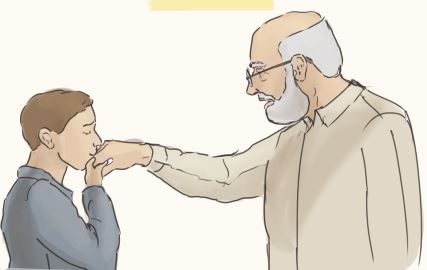 B) يُقبِّل عُثْمان يَدَ جَدِّهC) يَلْعَب الطِّفْلَة بِالْحَبْلD) نُقَبِّل عُثْمان يَدَ جَدّتهE) يُقبِّل الطَّالِبة زَمِيلِها16.   جَزَاك الله خَيْرًاİfadesinin Türkçe anlamı hangi seçenekte verilmiştir?جَزَاك الله خَيْرًاİfadesinin Türkçe anlamı hangi seçenekte verilmiştir?جَزَاك الله خَيْرًاİfadesinin Türkçe anlamı hangi seçenekte verilmiştir?A) Sana yemin ederimSana yemin ederimB) Allah hayrını versinAllah hayrını versinC) Allah hayrımı versinAllah hayrımı versinD) Allah cezanı versinAllah cezanı versinE) Allah şahit olsunAllah şahit olsun17.   ............ اﻟﺠَيْشُ التُّرْكِيّ في المَعْرَكَةBoş bırakılan yere, göresele uygun olarak hangi fiil getirilmelidir?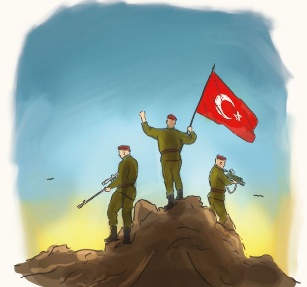 A) انْتَصَر        B) شَكّ C) انْكَسَرَت      D) ﻳَﺨْرُج E) يَنْتَظِر 17.   ............ اﻟﺠَيْشُ التُّرْكِيّ في المَعْرَكَةBoş bırakılan yere, göresele uygun olarak hangi fiil getirilmelidir?A) انْتَصَر        B) شَكّ C) انْكَسَرَت      D) ﻳَﺨْرُج E) يَنْتَظِر 17.   ............ اﻟﺠَيْشُ التُّرْكِيّ في المَعْرَكَةBoş bırakılan yere, göresele uygun olarak hangi fiil getirilmelidir?A) انْتَصَر        B) شَكّ C) انْكَسَرَت      D) ﻳَﺨْرُج E) يَنْتَظِر 18.   قِصّة نَبيّ لله إِبْراھيمİfadesinin Türkçe karşılığı nedir?قِصّة نَبيّ لله إِبْراھيمİfadesinin Türkçe karşılığı nedir?A) Allah'ın Kıssalarının en güzeliB) Allah'ın elçisi Hz İbrahim kıssasıC) Allah'ın, Hz İbrahimi kurtarmasıD) Allah'ın elçisi Hz İbrahimE) Hz İbrahimin ateşe atılması19.   وعَدَد الرُّسُل في القرآن الكَريم ﺧَﻤْسَة وعِشْرون رَسُولًا، مِنْهُم أُلوالعَزْم، وهُمْ: نوح وإبراهيم وموسى وعيسى ومُحَمَّد عَلَيْهِم الصَّلاة والسَّلامParagrafa göre hangisi Ülü'l-azm peygamberlerden birisi değildir?A) Hz Nuh          B) Hz İbrahim     C) Hz Muhammed D) Hz Adem       E) Hz Musa A) Hz Nuh          B) Hz İbrahim     C) Hz Muhammed D) Hz Adem       E) Hz Musa 20.   Hangi kelimenin Türkçe karşılığı yanlış verilmiştir?A) عيد  - Bayram          B) اَلنَّار  - AteşC) مُسْتَهْزِئ  - Alaycı     D)  التَّماثيل - İncillerE) الأصْنام  - Putlar